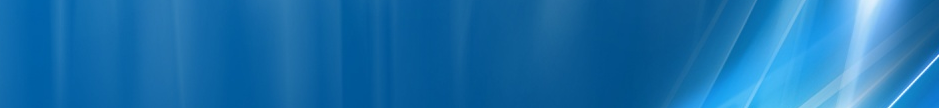 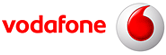 Si aici schimbari importante fata de ultima mea vizita în zona – de acum un an (februarie 2010) : microcell-ul 3123 Unirii montat pe un stâlp Renel exact lânga panoul cu LED-uri unde îsi are si Orange-ul micro-ul BI_629 a fost demontat, si înlocuit – dupa cum te si puteai astepta – cu un site care „scoate₺ oarecum semnalul din metrou (statia Piata Unirii 2, cea în care se intra direct din fata Unirea Shopping Center), chiar daca aici avem aparent un site stand-alone, cu propriul ID deci complet separat de cel din metrouAm avut mari dificultati pentru a stabili situatia corecta a acestui site ! Când am venit prima oara aici am ajuns destul de repede la concluzia ca este vorba de site-ul 037 Pasaj Unirii… mai ales ca „pasaj Unirii₺ suna a ceva subteran deci aveau de unde scoate semnalul, asa ca nu am stat sa caut mai mult. Am mai prins eu prin parcul Unirii o celula Barred (aceasta), dar nu stiam ce o fi cu ea… însa când am ajuns înapoi acasa m-am uitat pe Google Earth si imediat am înteles ca eram complet pe aratura, site-ul 037 Pasaj Unirii fiind un site macrocelular (amplasat în partea Sudica a pietei, la iesirea pe Dimitrie Cantemir) ! Oricum prevazusem sa revin în zona si ziua urmatoare (pentru ca urma parcursul Piata Munii – Unirea), asa ca nu era prea grav…Revin asadar a doua zi din nou în Piata Unirii, si trebuie recunoscut ca nu era mai deloc simplu sa-mi dau seama de ce si cum : pe acolo pe lânga iesirea din metrou aveam mai tot timpul celula 20411 (de la macro 2041 Unirii din partea de Vest a pietei) care cobora chiar sub -40 dBm (asta chiar daca sunt 270m distanta) !! Iar acest BCCH Barred ajungea cam în a doua pozitie… Ideea este ca site-urile macro (20411 si 10371) emit al naibii pe puternic si te cam încurca !Insa în mod surprinzator se pare ca nu se emite de aici decât pe 2G ! Dupa ce m-am plimbat de mai multe ori prin fata metroului / indoor în Unirea (la parter, de la un capat la altul) si am traversat toata piata (prin parc) dinspre Sud spre Natiunile Unite, pe Celltrack 3G nu am decât CID 10371 si 10383 (ambele LAC 32011) !Macro sitesIn SUD	1037 Pasaj Unirii 	DualBand DCS	S1 emite spre Nord | UniversitateIn EST	1038 Calarasi 			Nu e în Piata Unirii ci mai în spate, pe Corneliu Coposu…In VEST	2041 Unirii 	  	SingleBand	S1 spre Est | Piata Unirii, si S2 în spatele bloculuiSe pare ca nu ar avea 3G pe S1, nu l-am vazut deloc în log-urile Celltrack ! Asta pentru ca este dotat cu o antena din aceea „dubla” ultra-directiva…HW equipment2x Kathrein 800 10046			| VVPol F-Panel 824–960 & 1710–2170MHz / 90° & 82°  / 10 & 11dBi / CombinerSW configurationSi aici aveam o diferenta între secventa de Hopping afisata de Nokia si CA_List-ul de pe TEMS : se pare ca la ora aceea (15H30) doua dintre TRX-uri erau puse la repaus... Oricum nu prea am verificat mai deloc acest aspect, pe Nokia nu lansam un apel decât câteva secunde – fara sa astept ca acesta sa se conecteze – doar pentru a vedea daca Hopping-ul este sau nu activ BCCHAfiseazaLACCIDTRXDiverse31 -11142321814H31, H44  +  TRX 27 / 562Ter  0BarredBA_List 1 / 5 / 7 / 9 / 11 / 13 / 15 / 18 / 20 / 27 / 33 / 35 / 37 / 39 / 57 / 59RAM-111 dBmRAR2Test 7 EAHC  |  2Ter 0T321240BSIC 1  /  RLT 16MTMS-TXPWR-MAX-CCH5     |33 dBmPRP4DSF22BABS-AG-BLKS-RES0CNCCCH configuration1     |CombinedRAI1CRH8